ОТЧЕТ комиссии по делам несовершеннолетних и защите их прав муниципального образования «город Усолье – Сибирское» по профилактике безнадзорности и правонарушений несовершеннолетнихв 2016 году. Раздел №1.     В 2016 году основными приоритетными направлениями деятельности органов и учреждений системы профилактики, в том числе комиссии являлись:- Профилактика самовольных уходов несовершеннолетних из государственных учреждений и семей;- Организация взаимодействия органов и учреждений системы профилактики в соответствии с Порядком по работе с семьями и несовершеннолетними, находящимися в социально – опасном положении;- Профилактика правонарушений среди несовершеннолетних;- Занятость несовершеннолетних в летний период и каникулярное время;- Профилактика повторных правонарушений среди несовершеннолетних, имеющих условный срок осуждения или в отношении которых вынесены принудительные меры воспитательного воздействия, а также совершивших общественно – опасное деяние;- Работа по разобщению групп с целью профилактики групповой преступности;- Профилактика социального сиротства;-Профилактика младенческой и детской смертности.         В отчетный период в рамках исполнения постановлений комиссии проведены такие мероприятия как:- Разработаны и реализованы совместные планы работы ОДН и образовательных организаций по исполнению ЗИО №7-оз;- Реализован план мероприятий «Лето вместе - 2016г.» и «Четверг. Играем вместе» для несовершеннолетних и семей, в том числе состоящих на учете;-Проведены ведомственные профилактические мероприятия: «Безнадзорник», «Каждого ребенка за парту»; «Подучетник»; «Каникулы», «День правовых знаний», декада «Безопасности»;- Проверки в вечернее время в гос. учреждениях; - Разработаны и проведены конкурсы «Клумба» и «Чистый дом» для семей, состоящих на учете в БД о семьях и несовершеннолетних, находящихся в социально опасном положении; - Мероприятия по подпрограмме «Профилактика безнадзорности и правонарушений несовершеннолетних» на 2016-2018г.г. в рамках муниципальной программы «Профилактика правонарушений» на 2016-2018годы: «Лучший мяч», «Четверг. Играем вместе», «Волевой рубеж», «Счастливое детство»;-Мероприятия, направленные на профилактику жестокого обращения с несовершеннолетними: размещение информации на квитанциях ЖКХ; пикеты для раздачи листовок; совещания с директорами образовательных организаций и заведующими дошкольных учреждений; родительские собрания, в том числе городские и с родительским комитетом города; размещение информации в 1транспортных средствах и местах звуковой рекламы; СМИ.      В 2016 году ОГБУЗ «ДГБ» во взаимодействии с учреждениями и ведомствами системы профилактики был реализован план мероприятий по снижению младенческой и детской смертности. До 1 года жизни умерли 2 ребенка: 1 убила мать, имеющая психические отклонения в здоровье; 1 – жили в деревне и поздно привезли ребенка в больницу (после вскрытия выявили отсутствие левой половины перикарда). Старше 1 года жизни умерло 4 детей: 1 – утонул летом в реке в Черемховском районе (эл. ток); 1 – попал под поезд; 2 ребенка- умерли от лейкоза.      По таким направлениям деятельности, как: снижение младенческой и детской смертности; профилактика самовольных уходов несовершеннолетних из гос. учреждений; профилактика социального сиротства; профилактика по отдельным видам преступлений среди несовершеннолетних, в том числе групповой преступности, субъектами и учреждениями системы профилактики проведена достаточно качественная работа, давшая положительные результаты: отсутствуют случаи младенческой и детской смертности в семьях, состоящих на учете; произошло снижение по отдельным составам преступлений; снизилось число самовольных уходов из гос. учреждений; увеличилось число семей, снятых с учета по улучшению ситуации в семье.       В тоже время, проведенная работа и анализ работы учреждений и ведомств системы профилактики показывает, что не во всех случаях субъекты системы профилактики сработали на улучшение показателей по состоянию таких направлений работы как: профилактика социального сиротства среди семей, ранее не состоявших на учете; профилактика правонарушений среди несовершеннолетних, не являющихся субъектами по преступлениям; профилактика употребления спиртных напитков.2. Раздел.          На 01.01.2017г. года на учете в БД о семьях и несовершеннолетних, находящихся в социально – опасном положении, состоит 109 семей, в которых проживает 185 детей.        В отношении родителей, законных представителей несовершеннолетних комиссией применяются меры воздействия в случаях и порядке, предусмотренных законодательством РФ и субъекта РФ. В 2016 году в комиссию поступило 763 административных материала, из которых 562 содержали протоколы об административном правонарушении по ч.1 ст.5.35 КоАП РФ.  Рассмотрено всего 728 протоколов, из них на родителей – 590, из которых по ч.1 ст.5.35 КоАП РФ – 551. Вынесено 532 постановления о назначении административного наказания, в том числе: по ч.1 ст.5.35 КоАП РФ – 497 (из них за уклонение от обучения ст.9 ЗИО №7-оз- 47) и по ст. 20.22 КоАП РФ - 35. В виде административного наказания вынесено 305 предупреждений и наложено 227 штрафов. Также на заседаниях комиссии рассмотрены 29 профилактических материалов, по ним вынесено 29 предупреждений.         Формами выявления несовершеннолетних и (или) семей, находящихся в   социально опасном положении, являются информации, поступающие   из:- образовательных организаций и учреждений (школы, детские сады);- ОГБУЗ «ДГБ»;- ОДН МО МВД РФ «Усольский»;2- органов опеки и попечительства;- ОГКУ ЦЗН;- кампаний, обслуживающих жилой фонд, а также звонки граждан.     С целью отработки поступившей информации, а также контроля за исполнением планов ИПР, в 2016 году организовано и проведено 97 рейдов (АПГ – 66), из них: 44- по выявлению семей, находящихся в социально опасном положении (АПГ-18); 52- по семьям, находящимся в социально опасном положении (АПГ-24).  Все рейды организованы отделом по обеспечению деятельности КДН и ЗП и проведены во взаимодействии со специалистами учреждений и ведомств системы профилактики, большая часть которых проведена в вечернее время.      Работа по выявлению семей, требующих особой государственной поддержки  организована комиссией в соответствии с Порядком межведомственного взаимодействия субъектов системы профилактики безнадзорности и правонарушений несовершеннолетних по организации индивидуальной профилактической работы в отношении семей и (или) несовершеннолетних, находящихся в социально опасном положении. За 12 месяцев 2016 года комиссией, на основании поступившей информации, направлено в органы и учреждения системы профилактики 275 поручений с целью первичного обследования условий проживания семей и несовершеннолетних. В течение месяца проводится четыре заседания комиссии, на одном из которых рассматривается вопрос о работе с семьями, состоящими на учете, а также о постановке семей на учет. Поставлено на учет 107 семей (АПГ-83).  Снято с учета   103 семьи (АПГ-68), из них в связи с улучшением жизненной ситуации 60 семей (АПГ-42). Вынесено постановлений о продолжении работы в отношении 129 семей (АПГ-50). Кроме того, на заседании может быть принято решение о том, что нет необходимости в постановке семьи на учет. Таких семей было 89.        С целью исполнения решения комиссии о внедрении новых форм работы с семьями и несовершеннолетними, состоящими на учете, были разработаны положения о конкурсах: «Клумба – вырасти букет цветов к школе» и «Чистый дом». Конкурсы проведены в период времени с 16.06.2016г. по 31.08.2016г. Для проведения конкурсов были привлечены спонсорские средства в сумме 16 200 рублей. Средства были потрачены на приобретение рассады цветов и материалы, необходимые для ремонта комнат, в которых спят и делают уроки дети, проживающие в семьях, состоящих на учете в Банке данных о семьях и несовершеннолетних, находящихся в социально опасном положении. В конкурсе «Чистый дом» приняли участие 13 семей.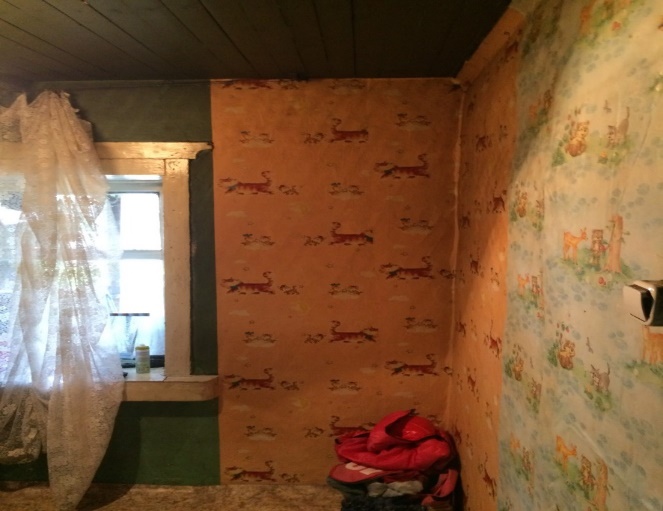 
            до ремонта                                          3                                после ремонта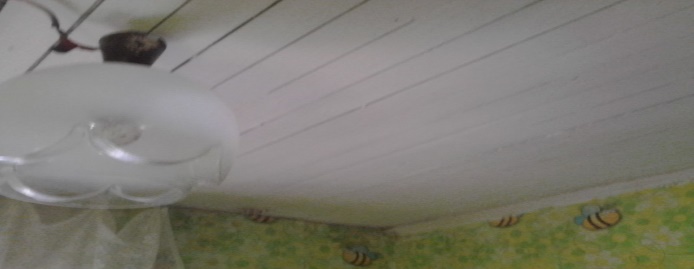 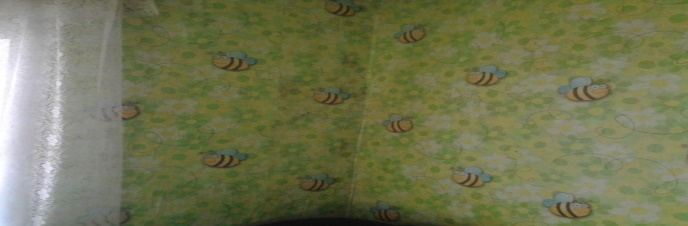   В конкурсе «Клумба- вырасти букет цветов к школе» приняли участие 7 семей, в которых в сентябре дети должны были пойти в первый класс. Итоги были подведены в сентябре, на базе ОГКУ СО «Центр помощи детям, оставшимся без попечения родителей, г. Усолье – Сибирское».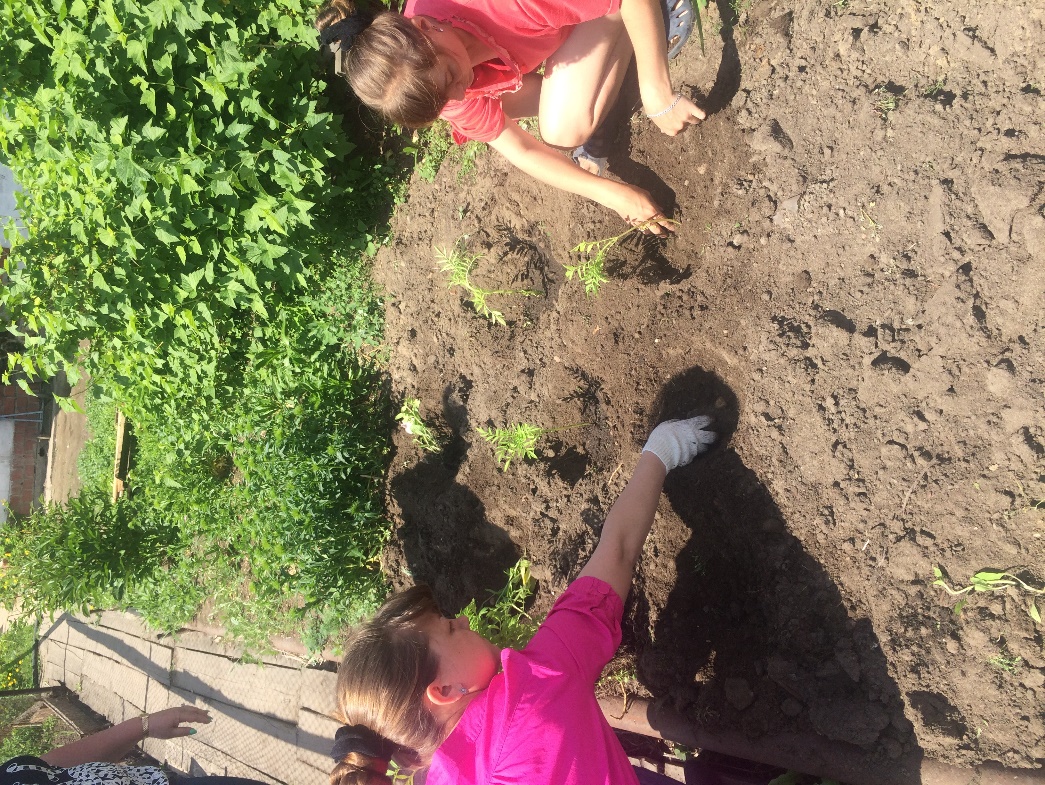        Все участники получили благодарственные письма от КДН и ЗП и подарки. Детям были вручены наборы со школьными принадлежностями, приобретенные на средства комиссии. Также вручили 1 денежный приз (на школьные принадлежности) и два письменных стола. В семьях, принявших участие в конкурсе «Чистый дом» улучшились условия проживания. А дети, проживающие в центре помощи детям, подарили гостям хорошее настроение, подготовив концерт.        С целью профилактики социального сиротства при работе с семьями, состоящими на учете в БД, применяются разные формы работы. Так с декабря 2015 года совместно с отделением помощи семье и детям ОГКУ СО «Центр помощи детям, оставшимся без попечения родителей г. Усолье – Сибирское» для семей, состоящих на учете, проводится мероприятие: «Общее дело», в котором всегда задействованы как дети, так и родители. Целью таких мероприятий является: сохранение семьи, формирование доверительных отношений, ответственного родительства.                                                                    4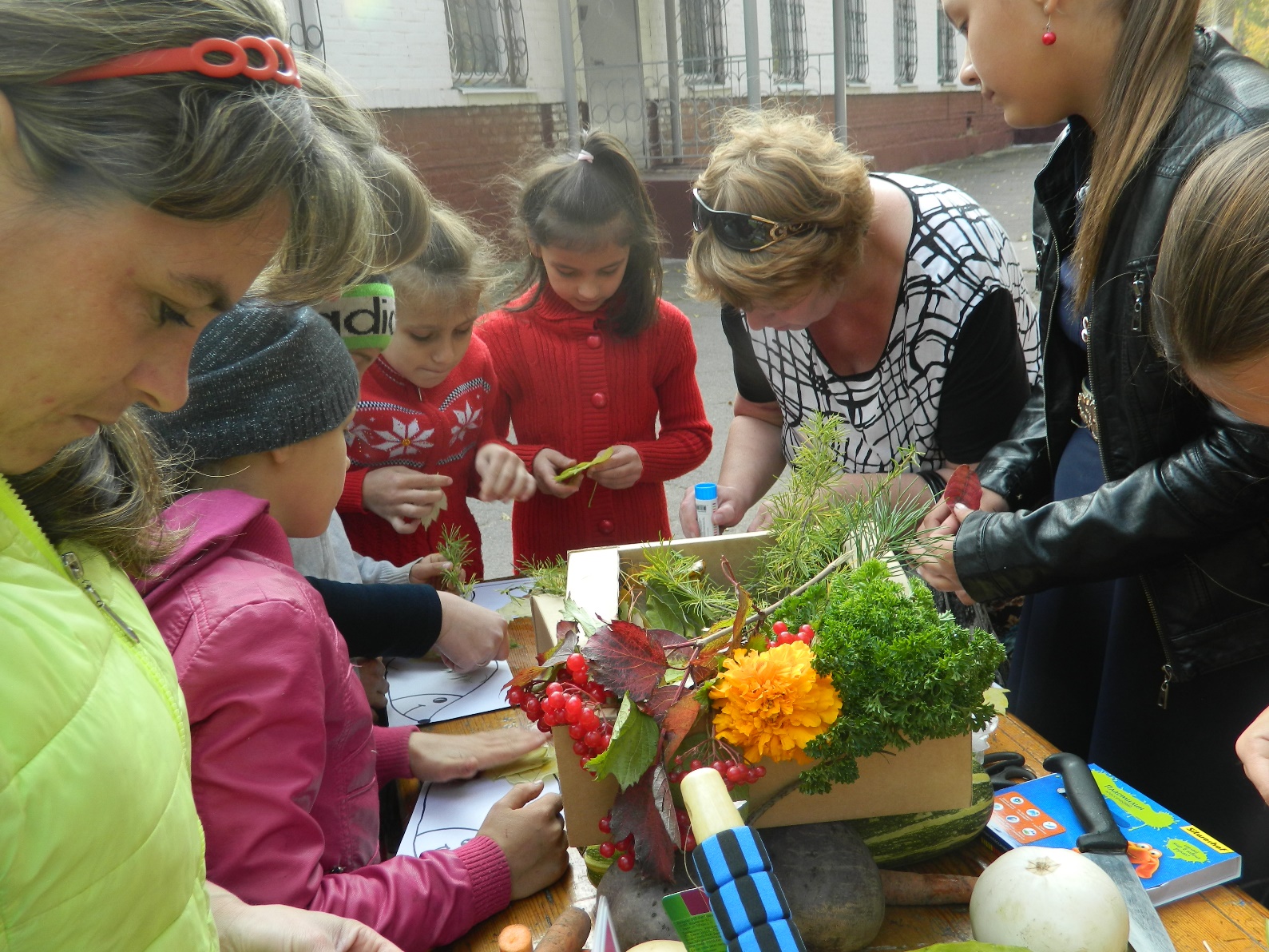 В летний период 2016 года около 45% семей, состоящих на учете, совместно с детьми приняли участие в таких общих делах, как: «Четверг. Играем вместе», «Найди клад», «Экскурсия по городу», «Играй, детвора» и др.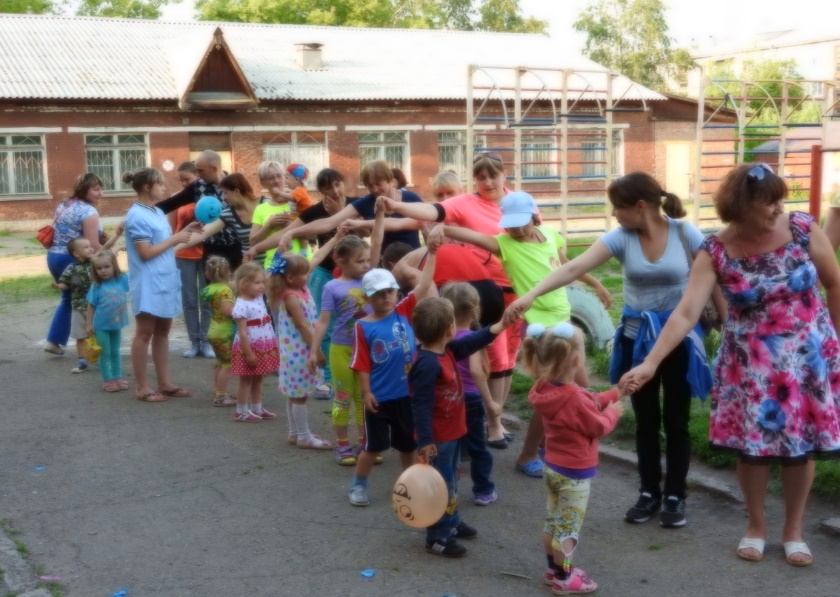 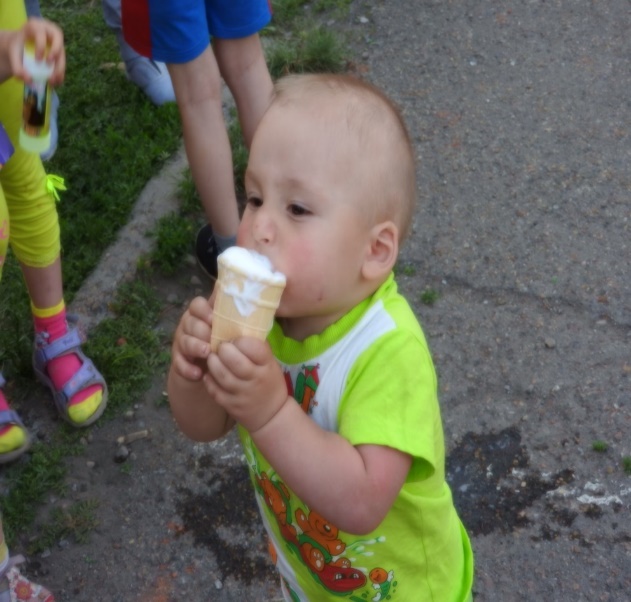   Всего в летний период было организовано и проведено 16 мероприятий.  Очень важно было то, что спортивные мероприятия проходили в вечернее время, что позволило организовать занятость детей и родителей в вечернее время. Мероприятия проводились на территории образовательных организаций. Так, только на территории 5МБОУ «СОШ№6» было около 85 участников - детей.       В 2016 году во взаимодействии с отделом культуры, отделением помощи семье и детям   организовано свободное время семей, состоящих на учете в выходные дни и летний период. С отделом культуры согласовываются мероприятия, на которые приглашаются семьи, состоящие на учете. Им выдаются билеты на бесплатное посещение мероприятия. Билеты подготавливает специалист отдела по обеспечению деятельности КДН и ЗП. На мероприятия приглашаются от 10 до 25 семей.     За 12 месяцев 2016 г. отделением помощи семье и детям ОГКУ СО  «Центр помощи детям, оставшимся без попечения родителей» совместно с отделом культуры и отделом обеспечения деятельности КДН и ЗП для семей, состоящих на учете в БД проведены следующие мероприятия:     Для оказания адресных социальных услуг: социально-психологических, социально-правовых, сопровождения семей, находящихся в трудной жизненной ситуации на базе ОГКУ СО «Центр помощи детям, оставшимся без попечения родителей, г. Усолье – Сибирское» 12 января 2015 года было открыто отделение помощи семье и детям. Осуществляет свою деятельность на основании Устава Учреждения, Положения работы отделения помощи семье и детям, и другими нормативно-правовыми актами федерального и регионального уровня.Работа с семьями носит индивидуальный характер, составляются комплексные межведомственные планы, индивидуальные программы предоставления социальных услуг. Продолжает работу консультативный пункт на базе комиссии по делам несовершеннолетних города Усолье-Сибирское, где ежедневно ведут прием граждан и клиентов отделения педагог-психолог и юрисконсульт. В учреждении организована работа клуба анонимных алкоголиков «Proсвет», для граждан страдающих алкогольной зависимостью, и для граждан прошедших процедуру кодирования от алкогольной зависимости, так как на начальном этапе здорового образа жизненно необходима поддержка психолога, а также людей, которые столкнулись с подобной проблемой.Отделением ведется тесная работа с ОГКУЗ «Усольский областной специализированный дом ребенка» по возврату малолетних детей, которые находятся по трехстороннему соглашению в учреждении, в кровную семью. В течение года пролечились и закодировались 22 родителя.В рамках деятельности отделения заключены соглашения с ОГКУ «ЦР Воля», ОГБУЗ «Усольская областная психоневрологическая больница», ОГКУ ЦЗН г. Усолье-Сибирское. В рамках переданных полномочий по выявлению детей, оставшихся без попечения родителей отделением проводится большая работа. За истекший период поступило 89 устных и письменных обращений, из них в 9 случаях информация о детях, оставшихся без попечения родителей. 18 детей возвращены в семью родителей, 18 детей находятся по трехстороннему соглашению в ОГКУЗ «Усольский областной специализированный дом ребенка», 1 ребенок находится в ДГБ г. Усолье-Сибирское.  К работе с данными родителями также подключается педагог-психолог отделения и юрисконсульт отделения, для оказания всесторонней помощи и вывода семьи из кризисной ситуации.Количество несовершеннолетних, прошедших реабилитацию: За 2016 год в государственное учреждение поступило 110 несовершеннолетних, из них:- 14 несовершеннолетних состоят в региональном банке данных детей-сирот и детей, оставшихся без попечения родителей;- 73 несовершеннолетних по акту инспектора ОДН;- 12 несовершеннолетних поступило по личному заявлению - 18 человек по заявлению родителей; - 7 чел. - по акту органа опеки. из них повторно были помещены – 10 несовершеннолетних.5 чел. - по акту инспектора ОДН после возвращения детей в биологическую семью, 1 чел. – ребенок, оставшийся без попечения родителей после освобождения опекуна от своих обязанностей.2 чел. по заявлению матери2 чел. по заявлению опекунаКоличество несовершеннолетних, возвращенных в родные семьи, устроенных в приемные семьи, переданных под опеку (попечительство) в течение года:Возвращенных детей:За 2016 год были сняты с социального обслуживания –128 несовершеннолетних.- в приемные семьи – 25 человек;- в родные семьи – 81 человек;-- 2 несовершеннолетних выбыли по личному заявлению в связи с достижением 18 лет;- 1 ребенок переведен в коррекционную школу-интернат;- 8 воспитанников сняты с обслуживания в связи с поступлением в учебные заведения.Переведены:- в СРЦН Усольского района – 3 человека;- в СРЦН г. Иркутска, отделение «Маленькая мама» - 2 человека;- в СРЦН г. Ангарска – 1 человек.По состоянию на 26 декабря 2016 г. в учреждении находится 38 детей (10 чел. имеют статус, 28 – без статуса).      С целью обеспечения реализации детям права на воспитание в семье, в 2015 году в ходе проведения рабочего совещания, целью которого являлось определение общего подхода по возврату детей в биологическую семью, было принято следующее решение: в случае установления условий, благоприятных для возвращения ребенка (детей) в семью, информация направляется в комиссию для рассмотрения вопроса о снятии семьи с учета. Положительное решение комиссии, является основанием для возвращения ребенка (детей) в семью. В некоторых случаях, дети возвращаются в семью, когда принимается решение о продолжении ИПР с семьей.       Общее количество детей – сирот и детей, оставшихся без попечения родителей из состоящих на учете в управлении МСРОП №4 по г. Усолье – Сибирское на 31.12.2016г. составляет – 1024 чел. (АПГ-1038 чел.)Из них:- детей, находящихся под опекой – 149 (АПГ-205), под предварительной опекой – 26 чел. (АПГ-11чел.)- в приемной семье проживает – 744 чел. (АПГ- 690 чел.)В государственных учреждениях находятся 18 детей (из них в ПУ-0). (АПГ-40, из них в ПУ-5чел.) 10Усыновлены -87. (АПГ- 85чел.)Не устроенных – 0 (2015г. -7)РБДД-18 (АПГ-40) Выявлено и поставлено на первичный учет за 12 месяцев 2016 года - 96чел., что на 10 человек больше, чем  за тот же период 2015 года.(АПГ-86 чел.)Причины постановки на учет:- дети – сироты – 22 (23%)-Лишение родительских прав – 34 (36%)- Ограничены в родительских правах – 7 (8%). Всех ЛРП и ОРП – 41 чел. (43%):- отбывают наказание – 9 (9%);- отказ в роддоме –2 (2%);- оставлены в гос. организации, ЛПУ – 18 (19%);-в розыске – 3 (3%);- исключен а/з о рождении-1 (1%).       За 12 месяцев 2016 года сразу устроено из числа впервые выявленных детей на семейные формы воспитания - 54 человека. Это 56% из общего числа впервые выявленных детей. В 2015 году – 59 чел. (68%).Всего устроено на воспитание в семьи граждан в 2016 году 156 детей. В 2015 году – 181 чел. Это от числа впервые выявленных и находящихся в государственных организациях для детей – сирот и детей, оставшихся без попечения родителей.        Меры, принимаемые к устройству детей: работа со СМИ: «Уольская городская газета» рубрика «Хочу в семью», ТВ: Программа «Время новостей» телекомпании РТВ ТНТ – Усолье Россия-2-Усолье рубрика «Чудо для меня», а также размещение информации о детях на сайте администрации города «Хочу в семью».       Информация о профилактике сиротства в муниципальном образовании была заслушана на расширенном планерном совещании администрации города в ноябре 2015г. Повторно, вопрос заслушивался в октябре 2016г.     С целью организации работы с общественностью по профилактике социального сиротства:- Вопрос был заявлен в повестку заседания Общественной палаты города. Информацию заслушали на заседании в декабре 2015г. Было принято решение: «Заслушать приемных родителей по вопросам воспитания детей (положительный опыт)», что было  сделано на заседании общественной палаты в сентябре текущего года: две семьи поделились своим опытом;- Вопросы материнства и детства были рассмотрены во время проведения Гражданского форума на трех круглых столах. Информация имела отражение в средствах СМИ; - Акция «Каждого ребенка за парту» мобилизовала силы общественности и   позволила оказать помощь, в том числе и семьям, состоящим на учете. Было собрано около 200 тыс. рублей. На 01.09.2016г. не были выявлены дети, не приступившие к учебе по социальным показаниям. В ходе акции оказана материальная помощь в виде школьной одежды, спортивной формы, обуви 84 детям.      По итогам каждого месяца, из МУМСРОП №4 в комиссию поступает информация   по выявлению и устройству детей, оставшихся без попечения родителей. Эта информация заслушивается при рассмотрении вопросов о работе с семьями, 11состоящими на учете и постановке семей на учет.       На рабочем совещании в 2015 году в работе которого приняли участиепредставители всех субъектов системы профилактики было принято решение о создании в первом квартале 2016 года участковых групп на базе образовательных организаций, которые должны были возглавить специалисты отделения помощи семье и детям ОГКУ СО «Центр помощи детям, оставшимся без попечения родителей г. Усолье - Сибирское». В рамках Усольского городского гражданского форума «Общество-Бизнес-Власть: консолидация усилий», который прошел 16.04.2016г., работала дискуссионная площадка «Семья- фундамент будущего России».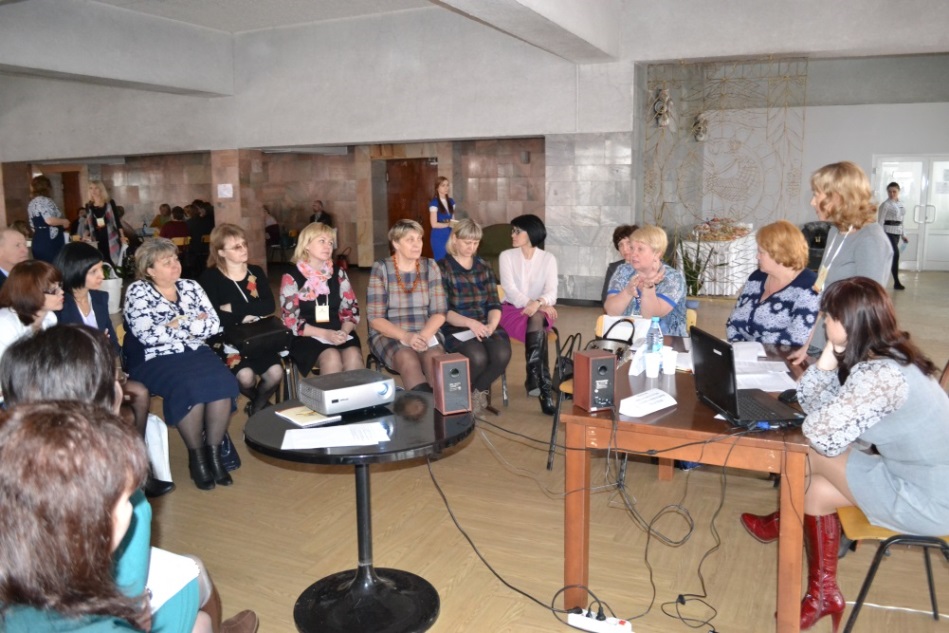  В ходе работы площадки, была проведена   панельная дискуссия: «Проблемы выявления раннего неблагополучия в семье». Принято решение о создании до конца 2016 года площадок по профилактике социального сиротства на базе 4 образовательных организаций города. С этой целью, администрации учреждения было рекомендовано предусмотреть возможность создания на базе учреждения отделения «Социальный участковых». На заседании комиссии по делам несовершеннолетних и защите их прав 24.08.2016г. постановлением комиссии определена первая Участковая комиссия на базе МБОУ «СОШ№6». Комиссия провела два заседания, в работе которых приняли участие: медики, работники сферы коммунального обслуживания, социальные педагоги школ, специалисты отделения помощи семье и детям.       В мае 2016 года министерством опеки и попечительства Иркутской области на территории муниципального образование было проведено совещание по итогам                                                                      исполнения Протокола по профилактике сиротства, на котором была отмечена слаженная работа всех учреждений и ведомств системы профилактике в работе с семьями, что дает положительный результат по профилактике социального сиротства.Таким образом, была дана положительная оценка комиссии как органа исполняющего координирующую роль.12       На территории муниципального образования проживает 17363 подростка, из них в   возрасте с 14 до 18 лет- 3735 человек.         Проведенный анализ оперативной обстановки по линии несовершеннолетних показывает, что на конец 2016 г. в городе Усолье-Сибирское отмечено снижение по зарегистрированным преступлениям, совершенным несовершеннолетними с 65 до 39, то есть на 40 % меньше аналогичного периода 2015г. Динамика преступности н/летних по видам:Снижение произошло по следующим позициям: - снижение тяжких, особо тяжких преступлений с 21 до 9 (-57%);- снижение по преступлениям, совершенным в общественных местах с 51 до 27 (-47%);-снижение по преступлениям, совершенных на улице с 26 до 10 (-61,5%);- снижение по преступлениям, совершенных в группе несовершеннолетних с 28 до 4  (-85,7%);- снижение преступлений средней и небольшой тяжести с 57 до 37 (-35%).Рост по следующим преступлениям:- совершено 6 преступлений по ст. 228 УК РФ (АПГ-2), что на 200% больше;-совершено 3 преступления в состоянии наркотического опьянения (АППГ-1), что на   200% больше;- совершено 6 преступлений в состоянии алкогольного опьянения (АППГ- 5), что на 20% больше;- совершено 57 общественно-опасных деяний не субъектами (АППГ- 44), что на 29,5% больше.      Из 43 несовершеннолетних, привлеченных к уголовной ответственности, 9 несовершеннолетних совершили преступление в 2015 году.        Число несовершеннолетних привлеченных к уголовной ответственности снизилось с 81 до 43, что на 46,9% меньше аналогичного периода прошлого года. Восемь подростов являются иногородними жителями. Из общего числа несовершеннолетних, привлеченных к уголовной ответственности (35 подростков), большинство проживают и воспитываются в благополучных семьях. Наибольшее количество привлеченных к уголовной ответственности, подростки в возрасте от 16 до 17 лет.        Анализ показывает:- преступления подростки совершают в большинстве случаев из-за отсутствия контроля со стороны родителей;- подростки чувствуют безнаказанность;- не в полной мере организована занятость подростков.       Что касается занятости, то несовершеннолетние большее предпочтение отдают   компьютерным играм, как правило, боевикам, а не занятиям спортом, искусством, что формирует у них жестокость, равнодушие и нереальное восприятие действительности.          За истекший период 2016 года количество общественно-опасных деяний, совершенных несовершеннолетними возросло на 29,5% (с 44 до 57). Из общего числа общественно-опасных деяний, большинство составляют деяния, связанные с причинением   телесных повреждений, как правило, при драках; кражи сотовых телефонов; уничтожение чужого имущества. Причины и условия совершения общественно-опасных деяний не субъектами, те же самые, что и у более старших несовершеннолетних – это незанятость во внеурочное время, отсутствие контроля со стороны законных представителей, безнаказанность. 14Преступления, совершенные в течении суток           За совершение повторных общественно-опасных деяний, сотрудники ОДН МО МВД РФ «Усольский» совместно с комиссией направляют материалы в суд на помещение подростков в ЦВСНП г. Иркутска с целью недопущения совершения повторных преступлений и правонарушений среди несовершеннолетних, однако данные материалы судом не всегда удовлетворяются, в связи с тем, что суд считает, что несовершеннолетние могут исправиться в домашних условиях, им необходимо продолжить обучение по месту жительства, так же учитываются условия жизни семьи подростка, их быт, необходимость участия в жизни семьи. Как проблему отмечаем, что судья не помещают в ЦВСНП подростков, которые совершили общественно-опасные деяния впервые, небольшой и средней тяжести, ранее на учете в ОДН не состояли. Суд отказывает в помещении в ЦВСНП, мотивируя непродолжительностью контроля, преждевременностью внесения представлений МО МВД РФ «Усольский» и ходатайств комиссии. За указанный период в Усольский городской суд было направлено 6 представлений на помещение подростков в ЦВСНП г. Иркутска (АППГ -7), одно из которых было удовлетворено (АППГ-4).        На учете в ОДН МО МВД РФ «Усольский» на конец отчетного периода состоит 9 условно-осужденных подростков (АППГ-8), за каждым из которых закреплен шеф-наставник из числа руководящего состава. Повторная преступность среди несовершеннолетних стоит на особом контроле у руководства в связи с чем, на протяжении отчетного периода 2016г. ежемесячно составляются графики проверок   осужденных несовершеннолетних, как в дневное, так и ночное время. Проверки осуществляют не только сотрудники ОДН, но и ОУР, ОУУП, РППСП, ГИБДД. В целях предупреждения повторной преступности, помимо проверок, ОДН совместно с заинтересованными ведомствами и службами проводят локальные отработки мест концентрации молодежи. Комиссией организовано и проведено 6 вечерних рейдов, в которых принимали участие инспектора ОДН, члены комиссии, представители общественности, инспектора УИИ, специалист отдела по обеспечению деятельности КДН и ЗП.      За 12 месяцев 2016г. инспекторами ОДН направлено в УИИ 25 информаций, из них о совершенных административных правонарушениях – 6; о фактах неисполнения обязанностей, возложенных судом - 19. Направлено 35 ходатайств в УИИ (о вынесении предупреждения об отмене - 16, о возложении доп. обязанностей - 11, о продлении испытательного срока - 5, об отмене условного осуждения и исполнения наказания по приговору суда на основании ч.3 ст.74 УК РФ- 2, об отмене и снятии судимости ч.1 ст.74УК РФ- 1).       С целью организации ИПР с несовершеннолетними на учете в ОДН МО МВД РФ «Усольский» на конец отчетного периода состоит 212 несовершеннолетних (АППГ – 203).  Поставлено на учет в течение 2016 года 207 несовершеннолетних (АППГ-224), из них судимых 15 (АППГ-21), употребляющих наркотические средства - 7(АППГ-22). 15       Снято с учета в ОДН -193 (АППГ - 229).        Привлечено к административной ответственности 66 несовершеннолетних            (АППГ – 105: ст. 20.20. ч.1 – 20 (АППГ -50); ст. 20.20. ч.2 -4 (АППГ -0); 20.21 КоАП - 36 (АППГ -31), ст. 6.9  – 5 (АППГ -19), ст. 20.1  – 1 (АППГ -5)). Привлечено взрослых лиц по ст. 6.10 ч.1 – 9 (АППГ -9), ст. 6.10 ч.2 - 2 (АППГ-0).  В комиссию поступило 6 протоколов по ч.1 ст.6.10 КоАП РФ, которые были рассмотрены на заседаниях комиссии, где вынесено решение о наказании в виде штрафных санкций на сумму 9 000 рублей. Заявления о принудительном взыскании штрафных санкций направлены в УсРОСП.            За период 2016 года подростками в состоянии алкогольного опьянения совершено   6 преступлений (АПГ-5), что на 20 % больше аналогичного периода 2015 года. С целью профилактики проводятся беседы, встречи с подростками, регулярно проводятся   профилактические рейды по местам концентрации молодежи совместно со всеми субъектами системы профилактики. За 12 месяцев 2016г. инспекторами ОДН совместно с наружными нарядами МО и с субъектами системы профилактики проведено 46 рейдов, из них, по выявлению несовершеннолетних употребляющих спиртные напитки - 29, по выявлению лиц, вовлекающих несовершеннолетних в распитие спиртного - 17. В ходе проведения профилактических мероприятий было   выявлено и поставлено на учет в ОДН 46 (АППГ- 32) несовершеннолетних, употребляющих алкогольные напитки. Два раза в месяц всеми сотрудниками МО МВД России «Усольский» проводится ОПМ «День профилактики», одной из задач которого является проведение мероприятий, направленных на выявление н/летних, употребляющих вредные вещества и выявление лиц, вовлекающих в распитие алкоголя или употребление наркотических средств. В целях профилактики   по предупреждению распития алкогольной продукции среди несовершеннолетних проводятся лекции в учебных заведениях, индивидуальные беседы, советы по профилактике, профилактические мероприятия в виде ночных и вечерних рейдов, а также рейды по фактам нарушений   законодательства в сфере реализации алкогольной продукции несовершеннолетним. В ходе данных мероприятий выявлено 4 факта нарушения (АППГ-0), все продавцы привлечены к административной ответственности по ст. 14.16 КоАП РФ, минимальный штраф - 30тыс.рублей.       Анализ административных материалов показал, что в основном потребителями наркотических средств, являлись несовершеннолетние, обучающиеся в ГАПОУ ИО «УИТ». Вопрос о работе с детьми, состоящими на учете за употребление наркотических, токсических и одурманивающих веществ был рассмотрен на заседании КДН и ЗП в ноябре 2016г., где был заслушан заместитель директора ГАПОУ ИО «УИТ». Вопрос остается на контроле КДН и ЗП.     В целях предупреждения преступлений, совершаемых в позднее время суток, а также чтобы несовершеннолетние сами не стали объектами преступления, сотрудниками МО МВД РФ «Усольский» в ежедневном режиме проводятся рейды по выявлению несовершеннолетних, нарушавших ЗИО №7-оз, из них 24 рейда   с субъектами системы профилактики. За нарушение ЗИО №7-оз выявлено и передано законным представителям 602 подростка (АППГ - 323), что составило рост на 86,3 %. По ЗИО на постоянной основе проводятся профилактические беседы, репортажи в СМИ на тему соблюдения «комендантского часа», раздается наглядный материал. Наглядный материал в виде плакатов размещен во всех учреждениях и ведомствах 16системы профилактики. Памятка выдается родителям и детям на заседаниях КДН.      За указанный период 2016 года на территории г. Усолье - Сибирское в   официальный  розыск  было  заявлено-  102  несовершеннолетних (АППГ- 113), снижение  составило 9,7%: - из ОГКУ СО «Центр помощи детям, оставшимся без попечения родителей, г. Усолье – Сибирское» - 7 (АППГ- 28), снижение на 75%;- учреждений образования – 24 (АПГ- 23), снижение на 4,34%;- из дома -  71 (АППГ -58), возросло на 22,4%, в том числе находящихся под опекой, в приемных семьях- 36 (АПГ- 46), что на 21,7% меньше.На конец отчетного периода в розыске находились 5 несовершеннолетних.     В комиссию в 2016 году поступило 148 административных материалов и 92 профилактических материала. За отчетный период на несовершеннолетних рассмотрено 133 протокола, по которым вынесены наказания в 111 случаях: по ст.6.9 КоАП РФ – 8 (АППГ-16); ст.6.24 КоАП РФ – 8 (АППГ-2); ст.7.17 КоАП РФ -1 (АППГ-0); ст.20.1 КоАП РФ – 5 (АППГ-12); ст.20.20 ч.1 КоАП РФ – 19 (АППГ-31); ст.20.21 КоАП РФ – 36 (АППГ-16) и по иным статьям – 33 (АППГ-33). Вынесено наказаний в виде предупреждения – 24 (АППГ-13) и штрафов 87 на сумму 102 850 рублей (АППГ 97/ 197 600 рублей). Рассмотрено 82 дела (АППГ-96) не связанных с делами об административных правонарушениях, 75 (АППГ-83) из которых на учащихся   образовательных учреждений (школы города).      С целью организации ИПР с несовершеннолетними, совершившими преступления и правонарушения, 65 несовершеннолетних поставлены на учет в БД семей и несовершеннолетних, находящихся в социально – опасном положении (АППГ-9). Всего в 2016 году вынесено 78 постановлений о постановке несовершеннолетних на учет в БД (АППГ-23), 30 постановлений о продолжении работы (АППГ-0) и 43 постановления о снятии несовершеннолетних с учета.       Меры, направленные учреждениями и ведомствами системы профилактики на профилактику безнадзорности, правонарушений и преступлений среди несовершеннолетних:      - Информация о состоянии преступности среди несовершеннолетних, рассматривается ежеквартально на заседаниях КДН и ЗП, где заслушиваются субъекты системы профилактики об организации работы по устранению причин и условий способствующих подростковой преступности и безнадзорности;- Принимаются меры по организации максимальной трудовой, досуговой, спортивной занятости подростков;-Выявляются родители, законные представители, допускающие вовлечение детей в бродяжничество, попрошайничество, потребление спиртных напитков, факты реализации алкогольной продукции детям; - Руководители учреждений образования по каждому факту совершения учащимися       преступлений проводят педагогическое расследование с установлением причин и условий, принимаются меры по их устранению (копии материалов направляются в ОДН МО МВД России «Усольский»); - Руководители учреждений образования своевременно информируют ОДН  о случаях17 совершения учащимися противоправных деяний для принятия своевременных мер к подросткам и их родителям, решения вопроса о помещении несовершеннолетних в ЦВСНП для предупреждения совершения повторных правонарушений;- Совместно с Усольским городским судом проводятся два раза в год собрания с несовершеннолетними, имеющими условный срок осуждения и их родителями. В работе таких собраний принимают участие психологи (проводят тренинги), члены комиссии, представители ЦЗН, опеки, УСЗН, инспектора ОДН и УИИ.- Проводятся мероприятия по исполнению закона Иркутской области от 05.03.2010г.           № 7-оз «Об отдельных мерах по защите детей от факторов, негативно влияющих на их физическое, духовное и нравственное развитие в Иркутской области».- Члены комиссии во взаимодействии с прокуратурой, ОДН ежеквартально проверяют   фактическое наличие детей - сирот, детей оставшихся без попечения родителей в госучреждениях города в вечернее время с целью профилактики самовольных уходов несовершеннолетних и несвоевременного заявления их в розыск. - Все субъекты системы профилактики принимают активное участие в профилактических мероприятиях, таких как: «Каникулы», «Семья», «Условник», «Отсрочница», рейды по местам, запрещенным для посещения детьми в соответствии с перечнями мест.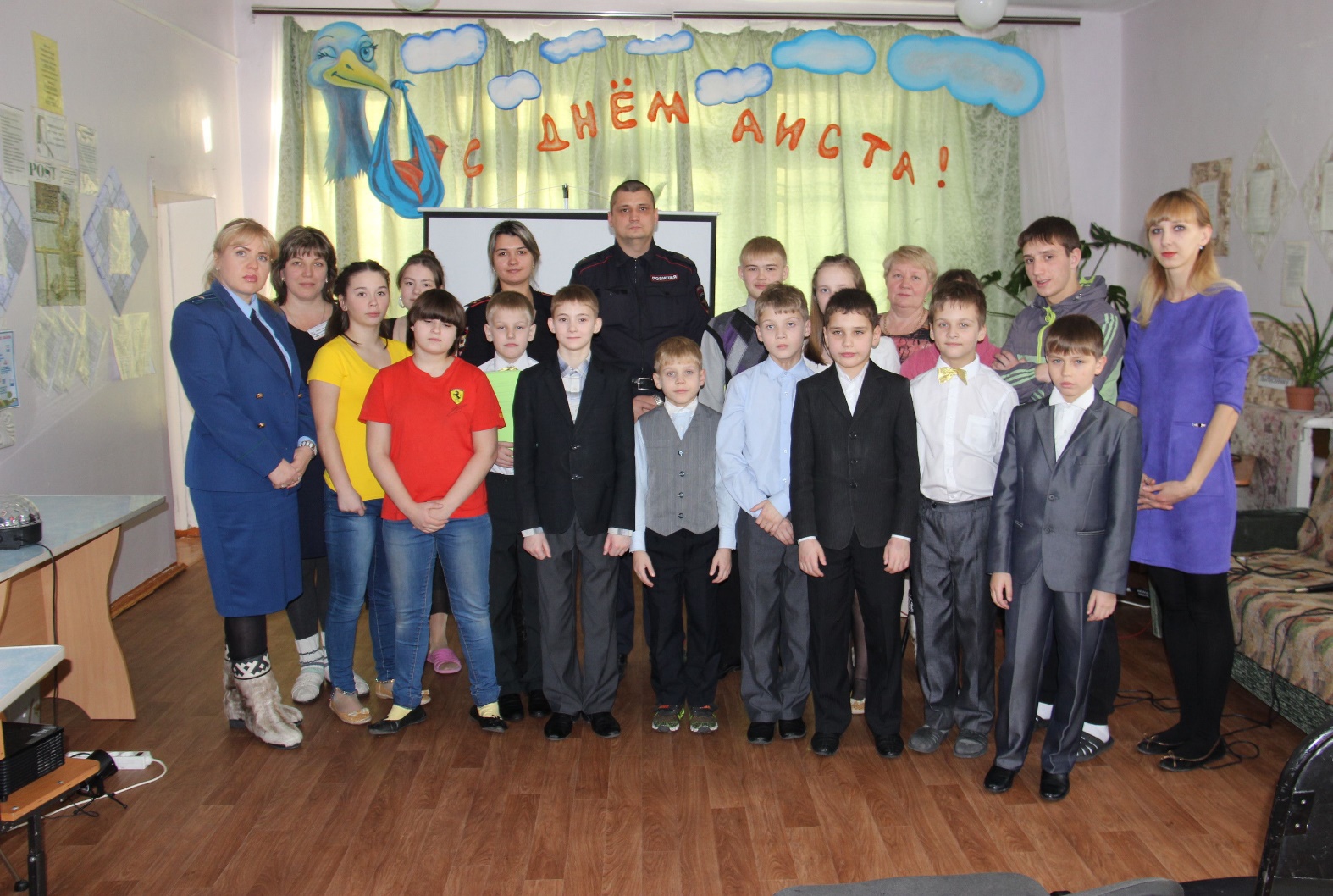 ПМ «День аиста»в ОГКУ СО «Центр помощи детям, оставшимся без попечения родителей, г. Усолье – Сибирское» Исполняя решение КДН и ЗП, в летний период 2016 года были реализованы такие 18проекты как: «Здоровое лето», «Четверг – играем вместе» и «ЛЕТО вместе-2016г».  Несовершеннолетние, состоящих на учете, приняли участие в таких мероприятиях как: «Найди клад», «Экскурсия по городу», «Играй, детвора», «Экскурсия в воинскую часть», «Ночь в музее», «КВЕСТ по литературным произведениям», «Лучший мяч».  Всего в летний период было организовано и проведено 16 мероприятий.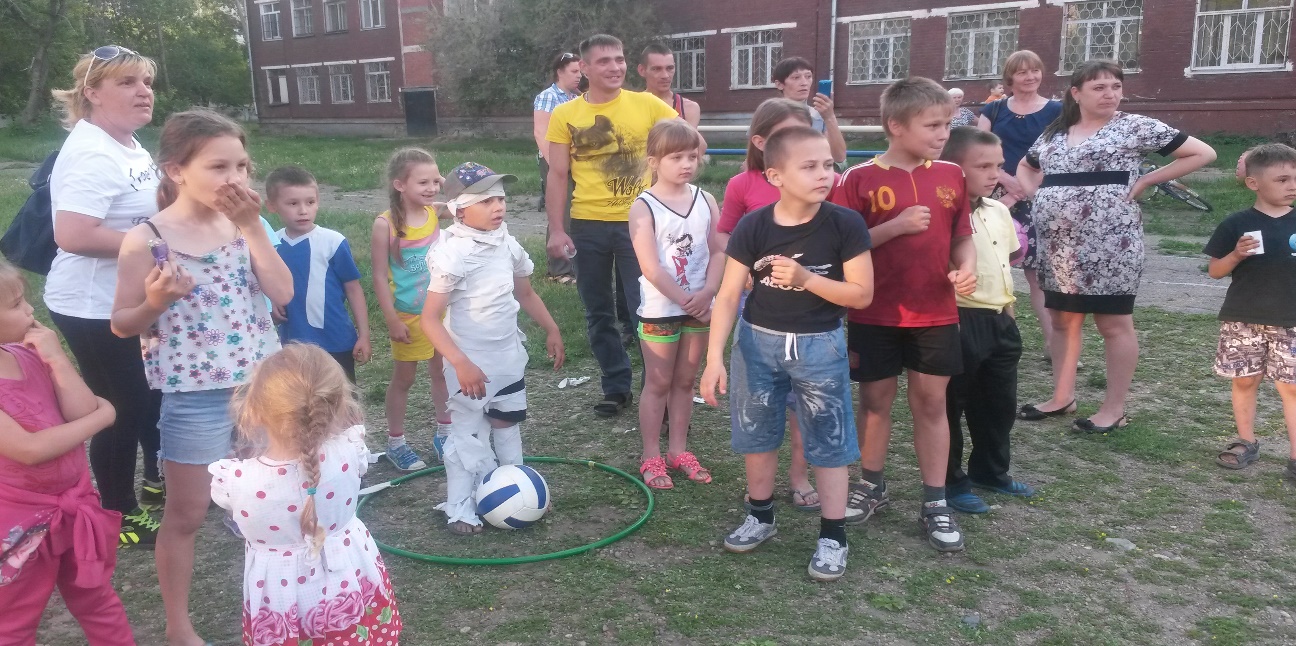   Очень важно было то, что спортивные мероприятия проходили в вечернее время, что позволило организовать занятость детей в вечернее время. Мероприятия проводились на территории образовательных организаций. В каникулярное время проводятся мероприятия в соответствии с Подпрограммой «Профилактика безнадзорности и правонарушений несовершеннолетних» на 2016-2018г.г. муниципальной программы «Профилактика правонарушений на 2016-2018 годы». Такие мероприятия как: «Волевой рубеж», в котором приняли участие 26 несовершеннолетних, состоящих на учете; «Веселые старты», в котором приняли 30 несовершеннолетних, состоящих на учете. Мероприятия были проведены на базе МБОУ «СОШ№15» с участием специалистов МБОУ СОШ города и инспекторов ОДН МО МВД России «Усольский. Стало традицией проведение социального проекта «Здоровое лето», в котором принимает участие не менее 30 детей из состоящих на учете и проживающих в семьях, состоящих на учете в БД. Завершается проект в администрации города, где детям вручаются благодарности и подарки.Всем родителям несовершеннолетних, состоящих на учете, в феврале 2016 года было выдано направление в КЦСО для подачи заявления на летнее оздоровление. 30 несовершеннолетних оздоровлены в летний период, из числа состоящих на учете (АПГ-15), что в 2 раза больше аналогичного периода прошлого года.       Субъектами системы профилактики также являются учреждения культуры: МБОУ ДОД «Детская художественная школа», МБОУ ДОД «Детская музыкальная школа», МБУК «Дом культуры «Мир», МБКДУ «Дворец культуры», в которых в 2016 году занималось 2297 несовершеннолетних (АППГ- 1785). Проводится большое количество                                                                      19культурно-массовых мероприятий, в которых в качестве участников и зрителей   выступают дети в возрасте от 7 до 18 лет. За 12 месяцев 2016 года в учреждениях культуры для детей и подростков прошло 138 мероприятий, в которых приняли участие более 40 000 детей. С сентября 2016 года идет работа над проектом «Продлёнка» для обучающихся младших классов групп продлённого дня образовательных учреждений города. Проведено 8 мероприятий разной направленности с учётом интересов младших школьников, которые посетили 263 человека.  Ежегодные проекты «Длинная коса –девичья краса», «Мисс Усолье», «Россыпи талантов», «Леди Мама» и др. неизменно пользуются популярностью среди детей. Ежегодно проводятся театрализованные игровые программы для детей на городском празднике «Масленица», ко Дню защиты детей (уличная площадка Дома культуры «Мир» и Дворца культуры), для оздоровительных детских лагерей при образовательных учреждениях, детские новогодние утренники. Большую работу совместно с образовательными учреждениями проводят библиотеки и музей.В течение 2016 года в ОГКУ ЦЗН города Усолье-Сибирское обратилось 368 несовершеннолетних подростков, проживающих на территории города Усолье-Сибирское, в возрасте от 14 до 18 лет, из них 353 человека из числа учащихся, желающих работать в свободное от учебы время (95,9% от обратившихся).  Из общего числа обратившихся, 27 человек (7,3%) составляют подростки, состоящие на учете в КДН и ОДН, 6 человек (1,6%) подростки, состоящие на внутришкольных учетах, 57 человек (15,5%) – дети из неполных и многодетных семей, 35 человек (9,5 %) - дети из малообеспеченных семей. А также обратились в ЦЗН 15 незанятых несовершеннолетних граждан, из них трудоустроено 5 человек.Из общего числа обратившихся, трудоустроено 337 несовершеннолетних граждан (91,6%), в том числе на временные работы в свободное от учебы время 325 человек, 9 несовершеннолетних граждан трудоустроены на квотируемые рабочие места на предприятия города Усолье-Сибирское, 2 подростка трудоустроены на общественные работы, 1 несовершеннолетний трудоустроен самостоятельно.Из 27 обратившихся граждан, состоящих на учете в КДН и ОДН, трудоустроено 14 человек, что составляет 51,8%, в том числе на временные работы в свободное от учебы время 9 подростков, 5 несовершеннолетних сняты с учета по причине длительной неявки, 8 гражданам продолжается поиск вариантов подходящей работы.        В рамках муниципальной подпрограммы «Содействие в организации временного трудоустройства и занятости отдельных категорий граждан города Усолье-Сибирское» на 2016-2018 годы муниципальной программы города Усолье-Сибирское «Трудоустройство отдельных категорий граждан города Усолье-Сибирское» на 2016-2018 годы первоначально планировалось трудоустроить 274 несовершеннолетних граждан, в том числе  находящихся в трудной жизненной ситуации, что на 19,6% больше, чем в 2015 году (в . 229 несовершеннолетних граждан).  В соответствии с ресурсным обеспечением реализации данной муниципальной программы для трудоустройства несовершеннолетних, находящихся в трудной жизненной ситуации, предусмотрено израсходовать 623 тыс. рублей (в . 625   тыс. рублей). Фактически                                                                       20в рамках муниципальной программы города Усолье-Сибирское израсходовано 605,6 тыс. рублей, трудоустроено 267 подростков, что на 38 человек больше, чем в 2015 году (229 человек).     В 2016 году было зарегистрировано 19 случаев жестокого обращения с детьми, в семьях, которые ранее не состояли на учете (АПГ-11).         С целью профилактики жестокого обращения с детьми комиссией были проведены следующие мероприятия:- информация размещена на квитанциях  за коммунальные услуги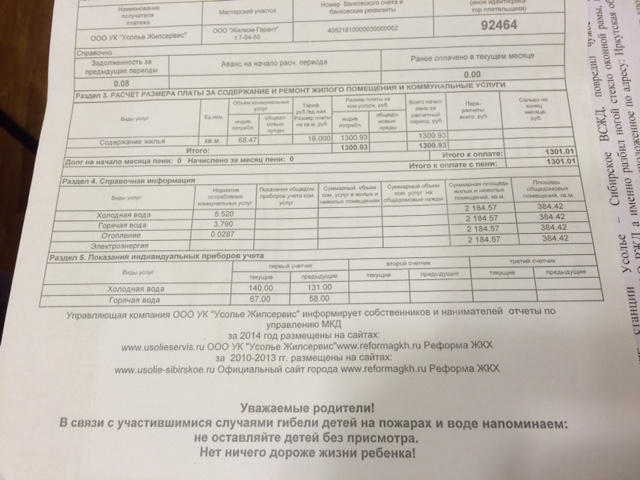 - листовки размещены в трамваях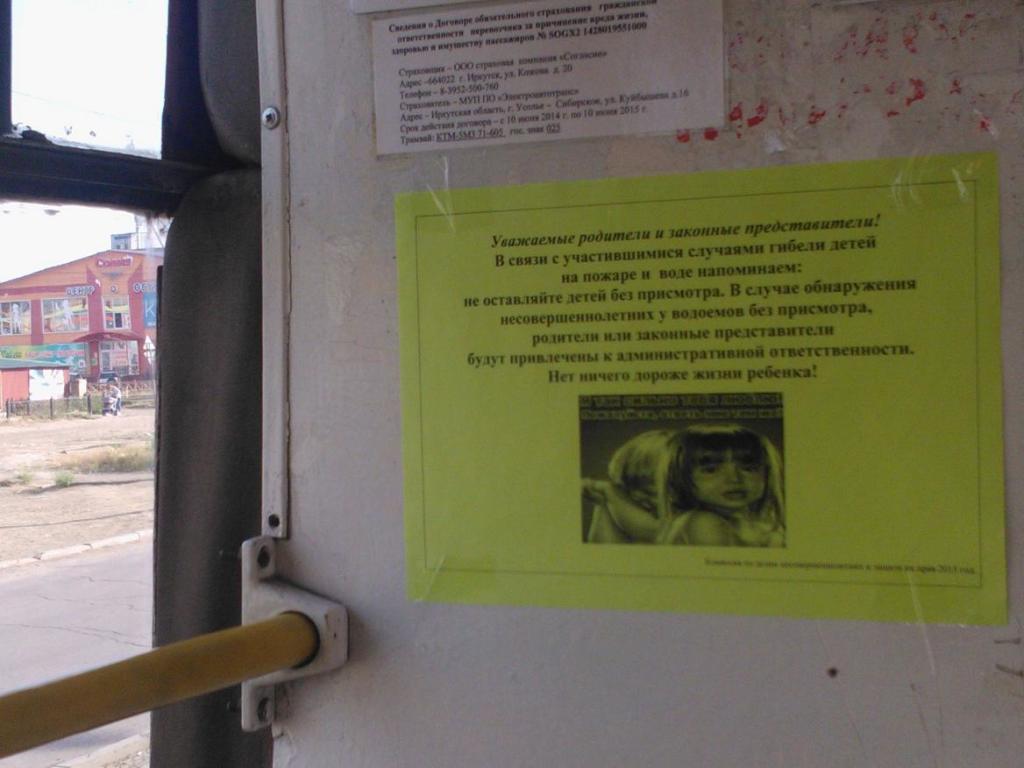 21- в летний период 2016 года организовано два пикета силами волонтеров и молодежного парламента с целью раздачи листовок;- звуковая реклама на  75 объектах торговли;- информация размещена в учреждениях и ведомствах системы профилактики: ДГБ, УСЗН, УИИ, ОДН, школах города и областных учреждениях.       Кроме того, с целью профилактики жестокого обращения в семьях, находящихся в социально опасом положении начиная с декабря 2015 года проводится мероприятие «Общее дело».Данное мероприятие заключено в том, что вся семья должна принять участие в деле, которое им будет предложено: будь то творческий конкурс (рисунки, поделки), соревнования или ттреннинг психолога, поездка. Учитывая низкий социальный уровень таких семей.              С целью профилакики безнадзорности, бродяжничества, уклонения от обучения в 2016 году проведены такие мероприятия как : «Школа – занятость»; рейды по семьям, в которых дети не приступили к обучению на 01.09.2016г.; Родительские собрания и Родительские уроки.Так, руководствуясь Федеральным законом от 24.06.1999г. № 120-ФЗ «Об основах системы профилактики безнадзорности и правонарушений несовершеннолетних», постановлением администрации города Усолье-Сибирское от 25.12.2013 г.  № 2827 «Об утверждении Положения о порядке ведения учёта детей, имеющих право на получение общего образования по образовательным программам начального общего, основного общего, среднего общего образования, на территории муниципального образования «город Усолье-Сибирское», в целях контроля обеспечения прав несовершеннолетних на получение обязательного общего образования отделом образования УСЭВ администрации города, общеобразовательными учреждениями во взаимодействии с КДН и ЗП, ОДН МО МВД России «Усольский» в период времени с 30 августа по 30 сентября 2016 г.  проведена операция «Школа-занятость». В соответствии с приказом отдела образования УСЭВ от 29.08.2016 г. № 734 «О проведении операции «Школа-занятость» в течение I этапа:проведены рейды по микрорайонам с целью выявления детей школьного возраста, семей-мигрантов, проживающих на микрорайоне и имеющих детей школьного возраста, получения сведений о месте нахождения/обучения детей;проведена сверка первоклассников по спискам, полученным из дошкольных образовательных учреждений и детской поликлиники. сформирован банк данных детей, не приступивших к учебным занятиям.По спискам ОГБУЗ «Усольская городская детская больница» 2016 года 52 ребенка и 4 ребенка по спискам ОГБУЗ «Усольская городская детская больница» 2015 года, родители (законные представители) которых планировали начать обучение своих детей в 2016-2017 учебном году. Из 56 детей: 3 выбыли с территории города, родители (законные представители) 1 ребенка планируют начать обучение своего ребенка в 2017-2018 учебном году (возраст ребенка это позволяет). Администрацией города во взаимодействии с Усольской городской благотворительной организацией «Общество Милосердия и Красного креста» в городе проведена акция «Каждого ребенка за парту». В ходе акции собрано более 270 тысяч 22рублей, 97 школьников получили школьную форму, спортивную одежду, обувь, что позволило исключить факты уклонения от обучения по социальным показаниям. 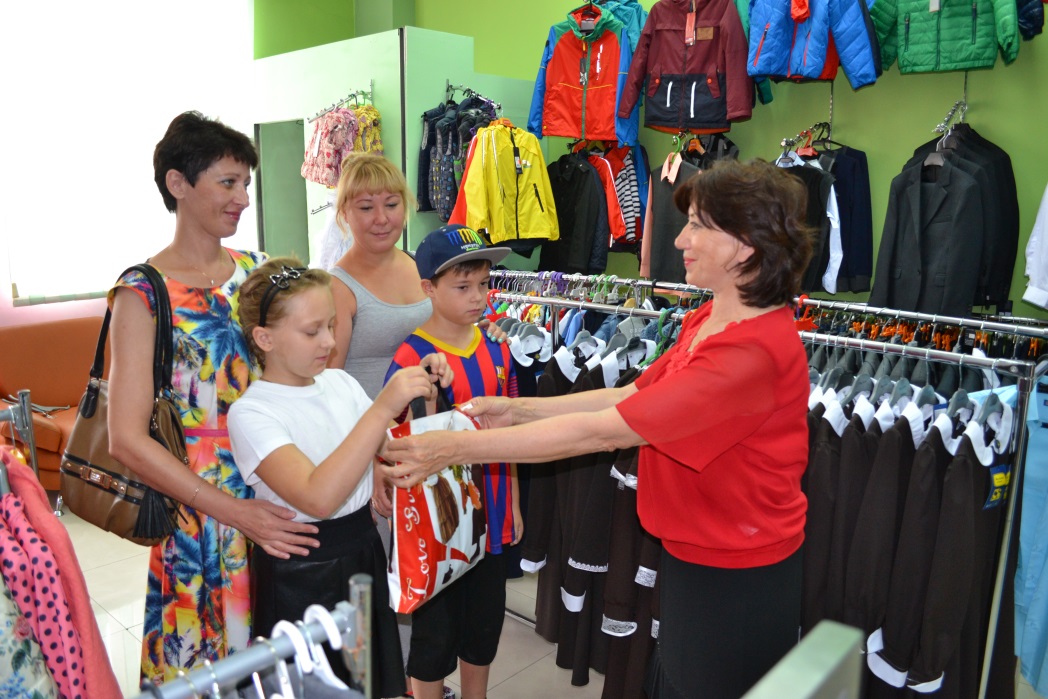 По состоянию на 1 октября 2016 года не приступил к занятиям в школе один несовершеннолетний, который по итогам 2015-2016 учебного года оставлен на повторное обучение в 9 классе (не допущен к государственной итоговой аттестации, не освоил образовательную программу из-за систематических пропусков уроков). В летний период 2016 года по заявлению отца несовершеннолетний отчислен из МБОУ «СОШ № 5» в порядке перевода в МБОУ «СОШ № 15», однако в МБОУ «СОШ № 15» на обучение не поступил. Работа по возвращению несовершеннолетнего в школу проведена во взаимодействии с ОДН и КДН и ЗП. Несовершеннолетний приступил к занятиям в СОШ№12.Устройство выпускников общеобразовательных учреждений города стоит на особом контроле отдела образования. По итогам государственной итоговой аттестации в основные сроки (май-июнь 2016 года) 36 выпускников 9-х классов из 12 общеобразовательных учреждений города не подтвердили освоение образовательных программ основного общего образования. В июне 2016 года был утвержден план мероприятий по подготовке выпускников 9 классов, не получивших аттестат об основном общем образовании, к повторной ГИА в дополнительные сроки в сентябре 2016 года (приказ отдела образования УСЭВ от 23.06.2016 г. № 680).В августе - сентябре 2016 года во всех общеобразовательных учреждениях города были организованы консультации по русскому языку и математике для выпускников 9 классов, не прошедших государственную итоговую аттестацию в основные сроки.В соответствии с нормативными документами 36 выпускников 9 классов, не прошедшие государственную итоговую аттестацию в основные сроки в июне 2016 года, прошли государственную итоговую аттестации в дополнительный период в сентябре 2016 года и получили аттестаты об основном общем образовании. Не получили аттестаты об основном общем образовании в 2016 году 2 человека, которые не освоили образовательную программу основного общего образования из-за систематических пропусков уроков без уважительных причин, не были допущены к государственной итоговой аттестации. Оба продолжили обучение в 2016-2017 учебном году.23Информация о выпускниках 9 классов 2016 года муниципальных общеобразовательных учреждений города выглядит следующим образом (по состоянию на 20 сентября 2016):            Контроль за продолжением образования выпускниками, получившими основное общее образование, будет осуществляться по итогам учебных четвертей.В общеобразовательных учреждениях проведены классные часы, инструктажи обучающихся по исполнению закона Иркутской области от 5 марта 2010 года № 7-ОЗ «Об отдельных мерах по защите детей от факторов, негативно влияющих на их физическое, интеллектуальное, психическое, духовное и нравственное развитие, в Иркутской области» (Гимназия № 1, СОШ № 2, 3, 5).Проведены родительские собрания с включением вопросов профилактики семейного неблагополучия, профилактики правонарушений и преступлений несовершеннолетних, а также о соблюдении закона Иркутской области от 5 марта 2010 года №7-ОЗ «Об отдельных мерах по защите детей от факторов, негативно влияющих на их физическое, интеллектуальное, психическое, духовное и нравственное развитие, в Иркутской области» (Гимназия № 1, СОШ № 2, 3, 15).Одной из основных задач операции является планирование работы по профилактике правонарушений и преступлений несовершеннолетних. Всего на начало учебного года 129 обучающихся состоят на различных видах учета, в том числе 94 обучающихся на учете в ОДН, 35 – ВШУ. Для проведения социально-психологической работы в учреждениях осуществляют деятельность 18 педагогов-психологов, 17 социальных педагогов. На особом контроле стоят вопросы организации полезной занятости несовершеннолетних, состоящих на учете. Из 129 обучающихся данной категории 89 человек (68%) занимаются в объединениях дополнительного образования или привлекаются в организации и проведению мероприятий в классе и школе. Всего в объединениях дополнительного образования, организованных в муниципальных общеобразовательных учреждениях, занимаются 2655 обучающихся 1-11 классов. В течение 2016 года комиссией по делам несовершеннолетних были организованы и проведены 4 совещания на тему: «Организация работы учреждений и ведомств                                                     24  системы профилактики в соответствии с Порядком работы с семьями и несовершеннолетними, состоящими на учете» (ОДН МО МВД России «Усольский»,                                                        ОГКУ СО «Центр помощи детям, оставшимся без попечения родителей» - 2 совещания, 1- для социальных педагогов МБОУ СОШ города), кроме этого 1 совещание проведено с целью организации несовершеннолетних, состоящих на учете для участия их в социальном проекте «Здоровое лето».Комиссия по делам несовершеннолетних и защите их прав взаимодействует с ОО «Совет отцов», которая оказывает большую помощь в проведении рейдовых мероприятий: «Условник», «Рейды по исполнению ЗИО №7-оз в ночное время». Организовано взаимодействие с волонтерами, благодаря которым, проведены два пикета по профилактике жестокого обращения с детьми (раздача листовок). При проведении профилактического мероприятия «Общее дело» для семей, состоящих на учете в БД, тесно сотрудничаем с представителем Молодежного парламента, который помогает в проведении спортивных состязаний.3.Раздел.      Из анализа работы субъектов системы профилактики и комиссии, а также результатов, достигнутых в ходе выполнения задач, определенных на 2016 год,   вытекает несколько целей, и соответственно задач на 2017 год.     1. Остается высоким уровень самовольных уходов детей из семьи.Цель: Снижение уровня самовольных уходов несовершеннолетних из семьи.     При этом определить следующие задачи:1.Образовательным учреждениям проводить профилактическую работу с родителями и организовать психолого- педагогическое сопровождение несовершеннолетних, склонных к самовольным уходам.2.Отделению сопровождения опекунских и замещающих семей ОГКУ СО «Центр помощи детям, оставшимся без попечения родителей» надлежащим образом организовать сопровождение семей, имеющих несовершеннолетних, склонных к самовольным уходам.3. МУМСРОП №4 при подборе кандидатур опекунов, попечителей и передаче детей на домашние формы воспитания, учитывать индивидуальные особенности несовершеннолетних и личностные качества кандидатов.   2. В 2016 году произошел рост фактов жестокого обращения с детьми – 19 (АПГ-11).   Цель: Снижение количества фактов жестокого обращения с несовершеннолетними. Определить следующие задачи:1. Образовательным организациям совместно с ОДН МО МВД России «Усольский» проводить работу с родителями по недопущению фактов жестокого обращения с несовершеннолетними.   2. Отделу по обеспечению деятельности организовать работу по информированию населения по профилактике жестокого обращения с детьми.25   3. В 2016 году увеличилось количество семей, в которых родители лишены родительских прав, но семья не состояла на учете. Также, имеются случаи возврата детей из опекунских и замещающих семей в гос. учреждение.       Цель: Снижение количества детей, возвращенных в гос. учреждения из замещающих и опекунских семей, а также количества родителей, лишенных родительских прав из семей, ранее не состоявших на учете.Определить следующие задачи:1. Продолжить работу в соответствии с Порядком взаимодействия в работе с семьями, находящимися в социально – опасном положении.2. Учреждениям и ведомствам системы профилактики внедрять новые формы работы с семьями и несовершеннолетними, состоящими на учете и сопровождении в ОГКУ СО ««Центр помощи детям, оставшимся без попечения родителей».    4.Увеличилось число преступлений, совершенных не субъектами по преступлениям, а также остается довольно высоким показатель: употребление несовершеннолетними спиртных напитков.      Цель: Снижение количества преступлений и правонарушений среди несовершеннолетних, а также фактов употребления несовершеннолетними ПАВ и спиртосодержащей продукции.     Определить следующие задачи:1. ОДН, образовательным организациям и учреждениям проводить мероприятия с использованием новых форм работы.2.Отделам образования, спорта, культуры организовать и провести мероприятия, направленные на занятость несовершеннолетних, в том числе и состоящих на учете, в летнее время. Председатель КДН и ЗП                                                                           Н.Г. АлтунинаН.В. Стародубцеват./ф. 8-395-43-6-27-5026№Дата проведения мероприятия и наименование мероприятия Охват126.03.2016 «Общее дело» совместно  КДН и ЗП, на базе ЦПДНаправлено на профилактику жестокого обращения40 детей/21 родитель225.04.2016 организованный выход в  Зоопарк на колесах35 детей/13 родителей312.05.2016  МБУК «Усольский краеведческий  музей» «День рождение утюга» выход на выставку26 детей/18 родителей415.05.2016 МБКДУ ДК праздничная программа посвященная международному Дню семьи «Взрослые и дети»40 детей/28 родителей522.05.2016 МБКДУ ДК отчетный концерт хоровой студии  «Ровесник»40 детей/25 родителей624.05.2016 МБКДУ ДК Мир театрализованное представление «Монстры на каникулах»40 детей/25 родителей728.05.2016 МБКДУ ДК отчетный концерт народного коллектива «Радость»40 детей/25 родителей801.06.2016 мероприятие посвященное Дню защиты детей с праздничной программой, веселыми конкурсами, посещением Макфудса и батутами33 ребенка916.06.2016, 23.06.2016, 30.06.2016 мероприятие «Общее дело» совместно с КДН и ЗП города – «Играем вместе», на спортивных площадках  школ города: спортивные эстафеты для родителей и детей разных возрастов по окончании конкурсов все заканчивалось зажигательными флешмобами и мороженым141 ребенок/89 родителей1022.06.2016 г. выход в зоотеррариум в МБУК «Усольский краеведческий  музей»35 детей/21 родитель1123 июня 2016 акция «Посади клумбу к школе» совместно  с КДН -  в рамках этого мероприятия приобретена рассада цветов на 6 семей, совместно с семьями  и  их детьми вскопаны клумбы и посажены цветы6 семей12с 04.07.2016 по 15.07.2016 социальный проект «Здоровое лето», с предоставлением одноразового горячего обеда на базе клубов по месту жительства13 детей1313 июля 2016 игровая программа «Ищем клад» на территории верхнего парка 34 ребенка/21 родитель1416 июля 2016 «Волшебный футбол»,  родители играли против детей, победила дружба45 детей/30 родителей1524 сентября подведение итогов 2 летних акций «Посади клумбу к школе» и «Чистый дом», где все участники получили благодарственные письма и призы, так в частности по акции «Чистый дом» вышло 2 победителя, которые в награду получили два школьных письменных стола13 семей «Чистый дом», 6 семей «Посади клумбу к школе»1625 ноября 2016 ДК «Мир» праздник «Святое имя – МАМА»25 родителей /48 детей1726 ноября 2016 ДК МИР «Юбилей Серпантина»15 детей1827 ноября 2016 Усольский краеведческий музей «Выставка – эксперементарий»15 детей1926-27 декабря 2016 акция «Дед Мороз домой»42 ребенка2029 декабря 2016 новогоднее представление в ДК МИР70 детей20142015201692 человека128 человек161 человек2014201520160310201420152016в родные семьи02781устроенных в приемные семьи132525передано под опеку и попечительство860иные формы устройства131917ст. УК РФ20152016динамикаКража чужого имущества1584322-48,8%в том числе квартирные кражи158 ч.3550Разбой16251-80%Мошенничество159330Убийство10510-100%Незаконное хранение, приобретение наркотиков22826+200%Грабеж1611411-21,4%Тяжкие телесные11120-100%Неправомерное завладение  автотранспорта16600020152016динамикаЗарегистрировано преступлений, совершенные н/л6539-40%Раскрыто преступлений, направлено в суд7846-41%Совершено преступлений в состоянии алкогольного опьянения56+20%В состоянии наркотического опьянения13+200%Совершено преступлений тяжких, особо тяжких219-57%Совершено преступлений ранее совершавшими3316-51,5%Совершено преступлений в общественных местах5127-47%Совершено на улице2610-61,5%Совершено преступлений в группах:284-85, 7%из них: в группе н/летних192-89,4%в группе со взрослыми92-77,7%Совершено общественно-опасных деяний4457+29,5%Привлечено несовершеннолетних8143-46,9%Совершено преступлений в отношении несовершеннолетних203171-15,7%Совершено преступлений в отношении н/л без ст.157:2325+8,6%20152016динамикаВсего привлечено несовершеннолетних8143-46,9%с 14 до 15 лет3012-60%с 16 до 17 лет5131-39,2%жители г. Усолье- Сибирское6835-48,5%из них условно - осужденными41-75%учащиеся3224-25%работающие01незанятые31-66,6%студенты4617-63%20152016динамикас 22-00 до 06-0036+100%с 07-00 до 19-004123-44%с 20-00 до 21-0054-20%Число Всего обучающихся, 9 класс, на май 2016 г., из них747Не допущены к ГИА2Получили аттестат об основном общем образовании, продолжают обучение, из них:745- в 10-х классах дневных общеобразовательных организаций                               412- в профессиональных образовательных организациях                                                      324- на курсах4- не определены:5Не получили аттестат об основном общем образовании, из них:2- оставлены на повторное обучение в 9 классе, из них:2- не приступил к занятиям в школе на 01.09.2016г.  1